О внесении изменений в постановление Администрации Североуральского городского округа от 24.04.2020 № 386 «О создании Комиссии по подготовке проекта Правил землепользования и застройки в Североуральском городском округе»Руководствуясь Градостроительным кодексом Российской Федерации, Земельным кодексом Российской Федерации, Федеральным законом от 06 октября 2003 года № 131-ФЗ «Об общих принципах организации местного самоуправления в Российской Федерации», Законом Свердловской области от 26 апреля 2016 года № 45-ОЗ «О требованиях к составу и порядку деятельности создаваемых органами местного самоуправления муниципальных образований, расположенных на территории Свердловской области, комиссий по подготовке проектов правил землепользования и застройки», Уставом Североуральского городского округа, на основании письма от 02.07.2020, Администрация Североуральского городского округа ПОСТАНОВЛЯЕТ:1. Внести в состав Комиссии по подготовке проекта Правил землепользования и застройки в Североуральском городском округе, утвержденный постановлением Администрации Североуральского городского округа от 24.04.2020 № 386 «О создании Комиссии по подготовке проекта Правил землепользования и застройки в Североуральском городском округе», изменение, изложив пункт 5 в следующей редакции: «5) Гаврилов Владимир Трофимович, член общественной палаты Североуральского городского округа».2. Разместить настоящее постановление на официальном сайте Администрации Североуральского городского округа.ГлаваСевероуральского городского округа                                              В.П. Матюшенко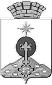 АДМИНИСТРАЦИЯ СЕВЕРОУРАЛЬСКОГО ГОРОДСКОГО ОКРУГА ПОСТАНОВЛЕНИЕАДМИНИСТРАЦИЯ СЕВЕРОУРАЛЬСКОГО ГОРОДСКОГО ОКРУГА ПОСТАНОВЛЕНИЕ13.07.2020                                                                                                         № 583                                                                                                        № 583г. Североуральскг. Североуральск